
ОБАВЕШТЕЊЕ О ЗАКЉУЧЕНОМ УГОВОРУ - ЈН 6/2016, набавка добара - фотокондуктори за штампаче Lexmark x862de –Назив наручиоца: Министарство пољопривреде и заштите животне средине – Управа за аграрна плаћања.Адреса наручиоца: Булевар краља Александра 84, Београд.Интернет страница наручиоца: www.uap.gov.rsВрста наручиоца: органи државне управе.Врста поступка јавне набавке: отворени поступак.Врста предмета: добра.Предмет набавке, назив и ознака из Општег речника набавки: добра – фотокондуктори за штампаче Lexmark x862de, шифра из Општег речника набавки 30125110 (тонер за ласерске штампаче и телефакс машине).Уговорена вредност: 1.499.500,00 динара без ПДВ.Критеријум за доделу уговора: најнижа понуђена цена.Број примљених понуда: 1 (једна).Понуђена цена без ПДВ-а:Највиша: 1.499.500,00 динара без ПДВ-аНајнижа: 1.499.500,00 динара без ПДВ-аПонуђена цена без ПДВ-а  код прихватљивих понуда: Највиша: 1.499.500,00 динара без ПДВ-аНајнижа: 1.499.500,00 динара без ПДВ-аДатум доношења одлуке о додели уговора: 28.09.2016. године.Датум закључења уговора: 18.10.2016. године.Основни подаци о добављачу: (назив, седиште, матични број и законски заступник): JAPI COM DOO NOVI SAD, Руменачка 13, Нови Сад, матични број 08664005, законски заступник Младен Пауновић.Период важења уговора: Период важења уговора је од дана закључења уговора до испуњења уговорних обавеза.КОМИСИЈА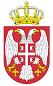 Република СрбијаМИНИСТАРСТВО ПОЉОПРИВРЕДЕИ ЗАШТИТЕ ЖИВОТНЕ СРЕДИНЕУправа за аграрна плаћања               Број:  404-02-44/2016-07              Датум: 20.10.2016. годинеБеоград